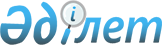 О внесении изменения в постановление Правительства Республики Казахстан от 29 июня 1999 года N 878
					
			Утративший силу
			
			
		
					Постановление Правительства Республики Казахстан от 19 января 2004 года N 51. Утратило силу постановлением Правительства РК от 28 сентября 2006 года N 931 (порядок введения в действие см. п.4)




      Постановление Правительства Республики Казахстан от 19 января 2004 года N 51 утратило силу постановлением Правительства РК от 28 сентября 2006 года N 


 931 


 (порядок введения в действие см. 


 п.4 


).





 



      Правительство Республики Казахстан постановляет:




      1. Внести в 
 постановление 
 Правительства Республики Казахстан от 29 июня 1999 года N 878 "Об утверждении Правил лицензирования аудиторской деятельности" (САПП Республики Казахстан, 1999 г., N 29, ст. 284) следующее изменение:



      в Правилах лицензирования аудиторской деятельности, утвержденных указанным постановлением:



      в подпункте 2) пункта 24 слова ", а также" заменить словом "или".




      2. Настоящее постановление вступает в силу со дня подписания и подлежит опубликованию.


      Премьер-Министр




      Республики Казахстан


					© 2012. РГП на ПХВ «Институт законодательства и правовой информации Республики Казахстан» Министерства юстиции Республики Казахстан
				